FirstService GmbHFrau Sandra SorgsamHotelstraße 12312034 Beispielstadt Ort, den TT.MM.JJJJSehr geehrte Frau Sorgsam,nach dem informativen und freundlichen Gespräch auf der Karrierefachmesse in Bochum bin ich zu dem Schluss gekommen, mich in Ihrem Unternehmen auf die ausgeschriebene Stelle zu bewerben. Letztes Jahr habe ich meine Ausbildung bei der ABC Firma als Kauffrau für Bürokommunikation erfolgreich abgeschlossen und wurde sofort übernommen. Ich befinde mich derzeit in ungekündigter, jedoch befristeter Stellung, weshalb ich nach einem neuen Arbeitsumfeld in unbefristeter Vollzeittätigkeit suche. Als Schnittstelle zwischen Management und Mitarbeitern bin ich es gewohnt, meine Aufgaben immer gewissenhaft und zeitnah zu erledigen. Dazu gehört:•	Abdeckung sämtlicher Kommunikationswege (E-Mail, Post, Telefon)•	Terminvergabe und Koordination•	Vorbereitung von Meetings inklusive Protokollführung•	Organisation von Dienstreisen•	Einpflegen von Daten in Excel-Tabellen•	Kundenbetreuung Diese Aufgaben erfülle ich alle mit Herzblut, gleichzeitig bin ich nun auf der Suche nach einer neuen Herausforderung, um meine erworbenen Kenntnisse weiter zu vertiefen. In meiner derzeitigen Position habe ich eine dreimonatige Kündigungsfrist. Da ich mich in einer ungekündigten Stellung befinde, bitte ich Sie, meine Bewerbung vertraulich zu behandeln.Ich freue mich auf die Gelegenheit zu einem persönlichen Kennenlernen, bei dem ich Sie von meinen Fähigkeiten überzeugen kannMit freundlichen Grüßen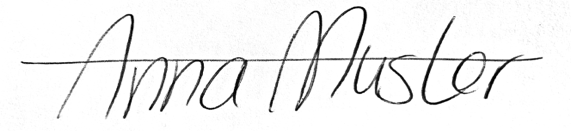 Anna Muster